Supplementary table 1. Homologous and heterologous post vaccination neutralising antibody titres (21 or 7 days post vaccination) and clinical observations at 8 days post challenge in cattle vaccinated with a O-3039 + O1 Manisa combination vaccine (Combo) or O-3039 monovalent vaccine and an unvaccinated control group (UVC).  Titres are expressed as log10 values at the time of challenge.  Combo-21 and O-3039-21 groups were challenged on 21 dpv while Combo-7 and O-3039-7 groups were challenged on 7 dpv.  All sera were tested against O1 Manisa, O-3039 and O-ALG virus.  Titres ≥1.20 log10 are considered positive and are highlighted in bold.  FMD Lesions: + - protected; LF – Left forelimb; BF – Both forelimbs; BH – Both hindlimbsLVZ194 Type O vaccines linear and linear mixed model analysis using R-Statistics
R version 4.0.2 (2020-06-22) -- "Taking Off Again"Copyright (C) 2020 The R Foundation for Statistical ComputingPlatform: x86_64-w64-mingw32/x64 (64-bit)R is free software and comes with ABSOLUTELY NO WARRANTY.You are welcome to redistribute it under certain conditions.Type 'license()' or 'licence()' for distribution details.Natural language support but running in an English localeR is a collaborative project with many contributors.Type 'contributors()' for more information and'citation()' on how to cite R or R packages in publications.Type 'demo()' for some demos, 'help()' for on-line help, or'help.start()' for an HTML browser interface to help.Type 'q()' to quit R.[Workspace loaded from C:/Data/Type O/.RData]####################################################################################> setwd("C:/Data/Type O/New analysis")> getwd()[1] "C:/Data/Type O/New analysis"> library(lme4)Loading required package: Matrix###### protection against challenge ############### vaccinated vs control against challenge #########> pr<-matrix(c(3,17,3,0),byrow=T,ncol=2,dimnames=list(c("vaccinated","control"),c("non-protected","Protected")))> pr> fisher.test(pr)Fisher's Exact Test for Count Datadata:  prp-value = 0.01129alternative hypothesis: true odds ratio is not equal to 195 percent confidence interval: 0.0000000 0.6866581sample estimates: odds ratio = 0 ###### day post vaccination against challenge #########> table(prot1,day)> fisher.test(table(prot1,day))Fisher's Exact Test for Count Datadata:  table(prot1, day)p-value = 0.2105alternative hypothesis: true odds ratio is not equal to 195 percent confidence interval: 0.000000 2.255229sample estimates: odds ratio = 0 ###### type of vaccine against challenge #########> table(prot1,vaccine)> fisher.test(table(prot1,vaccine))Fisher's Exact Test for Count Datadata:  table(prot1, vaccine)p-value = 1alternative hypothesis: true odds ratio is not equal to 195 percent confidence interval: 0.0067986 10.5137419sample estimates: odds ratio = 0.4624944###### vaccine groups against challenge #########> protection.vac<-matrix(c(5,0,5,0,4,1,3,2), byrow=T, ncol=2, dimnames=list(c("Combo-21","O3039-21","Combo-7","O3039-7"), c("Protected","Not protected")))> protection.vac> fisher.test(protection.vac)Fisher's Exact Test for Count Datadata:  protection.vacp-value = 0.5614alternative hypothesis: two.sided###### vaccine groups against challenge with controls #########> protection.uvc<-matrix(c(5,0,5,0,4,1,3,2,0,3),byrow=T,ncol=2,dimnames=list(c("Combo-21","O3039-21","Combo-7","O3039-7","UVC"),c("Protected","Not protected")))> protection.uvc> fisher.test(protection.uvc)   #only after inclusion of controls significantFisher's Exact Test for Count Datadata:  protection.uvcp-value = 0.01359alternative hypothesis: two.sided#############Antibody titres and protective response> data<-read.csv('LVZ194.csv',sep=';')> data$AbOManisa<-ifelse(data$AbOManisa=='<0.3',0.15,as.numeric(as.character(data$AbOManisa)))> data$AbO3039<-ifelse(data$AbO3039=='<0.3',0.15,as.numeric(as.character(data$AbO3039)))> data$AbOAlg<-ifelse(data$AbOAlg=='<0.3',0.15,as.numeric(as.character(data$AbOAlg)))> data$day<-ifelse(is.na(data$day),'control',data$day)> data$day<-factor(data$day)> data$group<-factor(data$group)> summary(data)> attach(data)> table(paste(day,vaccine),group)##########  O Manisa serology between groups 21 day and 7 day> t.test(data[group==1|group==3,]$AbOManisa~factor(data[group==1|group==3,]$group),var.equal=T)Two Sample t-testdata:  data[group == 1 | group == 3, ]$AbOManisa by factor(data[group == 1 | group == 3, ]$group)t = 3.9598, df = 8, p-value = 0.004178alternative hypothesis: true difference in means is not equal to 095 percent confidence interval:0.3508227 1.3291773sample estimates:mean in group 1 	mean in group 3 2.13 		1.29 > t.test(data[group==1|group==3,]$AbOAlg~factor(data[group==1|group==3,]$group),var.equal=T)Two Sample t-testdata:  data[group == 1 | group == 3, ]$AbOAlg by factor(data[group == 1 | group == 3, ]$group)t = 3.692, df = 8, p-value = 0.006112alternative hypothesis: true difference in means is not equal to 095 percent confidence interval:0.3491341 1.5108659sample estimates:mean in group 1 	mean in group 3 2.34 		1.41 ##########  O 3039 serology between groups 21 day and 7 day> t.test(data[group==2|group==4,]$AbO3039~factor(data[group==2|group==4,]$group),var.equal=T)Two Sample t-testdata:  data[group == 2 | group == 4, ]$AbO3039 by factor(data[group == 2 | group == 4, ]$group)t = 5.8926, df = 8, p-value = 0.0003648alternative hypothesis: true difference in means is not equal to 095 percent confidence interval:0.4564936 1.0435064sample estimates:mean in group 2 	mean in group 4 2.76 		2.01 > t.test(data[group==2|group==4,]$AbOAlg~factor(data[group==2|group==4,]$group),var.equal=T)Two Sample t-testdata:  data[group == 2 | group == 4, ]$AbOAlg by factor(data[group == 2 | group == 4, ]$group)t = 2.245, df = 8, p-value = 0.055alternative hypothesis: true difference in means is not equal to 095 percent confidence interval:-0.01712081  1.27712081sample estimates:mean in group 2 	mean in group 4 2.37 		1.74 ##########  O Alg serology between groups 21 day and 7 day> t.test(data[group==1|group==2,]$AbOAlg~factor(data[group==1|group==2,]$group),var.equal=T)Two Sample t-testdata:  data[group == 1 | group == 2, ]$AbOAlg by factor(data[group == 1 | group == 2, ]$group)t = -0.2, df = 8, p-value = 0.8465alternative hypothesis: true difference in means is not equal to 095 percent confidence interval:-0.3759006  0.3159006sample estimates:mean in group 1 	mean in group 2 2.34 		2.37 > t.test(data[group==3|group==4,]$AbOAlg~factor(data[group==3|group==4,]$group),var.equal=T)Two Sample t-testdata:  data[group == 3 | group == 4, ]$AbOAlg by factor(data[group == 3 | group == 4, ]$group)t = -0.95382, df = 8, p-value = 0.3681alternative hypothesis: true difference in means is not equal to 095 percent confidence interval:-1.1278241  0.4678241sample estimates:mean in group 3 	mean in group 4 1.41 		1.74##### Figure 2 ########> par(bty='n',mfrow=c(1,3))> boxplot(data[group==1|group==2|group==3|group==4|group==5,]$AbO3039~data[group==1|group==2|group==3|group==4|group==5,]$group,ylim=c(0.5,3),ylab="O3039 VNT titre",xlab="Groups")> boxplot(data[group==1|group==2|group==3|group==4|group==5,]$AbOManisa~data[group==1|group==2|group==3|group==4|group==5,]$group,ylim=c(0.5,3),ylab="O Manisa VNT titre",xlab="Groups")> boxplot(data[group==1|group==2|group==3|group==4|group==5,]$AbOAlg~data[group==1|group==2|group==3|group==4|group==5,]$group,ylim=c(0.5,3),ylab="O Algeria VNT titre",xlab="Groups")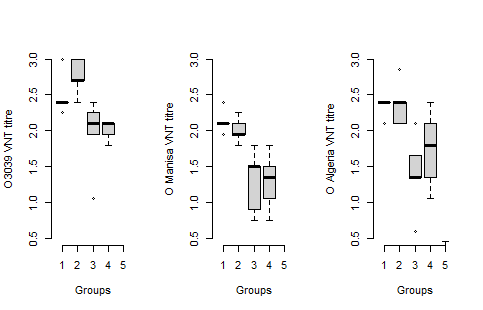 ### Statistics for Figure 2   ###############  O Manisa serology between groups 21 day and 7 day (including control)> summary(aov(data[group!=2&group!=4,]$AbOManisa~data[group!=2&group!=4,]$group))Signif. codes:  0 ‘***’ 0.001 ‘**’ 0.01 ‘*’ 0.05 ‘.’ 0.1 ‘ ’ 1> pairwise.t.test(data[group!=2&group!=4,]$AbOManisa,data[group!=2&group!=4,]$group,pool.sd=F)Pairwise comparisons using t tests with non-pooled SD data:  data[group != 2 & group != 4, ]$AbOManisa and data[group != 2 & group != 4, ]$group P value adjustment method: holm > summary(aov(AbOManisa~group,data[group==1|group==3,]))Signif. codes:  0 ‘***’ 0.001 ‘**’ 0.01 ‘*’ 0.05 ‘.’ 0.1 ‘ ’ 1> pairwise.t.test(data[group==1|group==3,]$AbOManisa,data[group==1|group==3,]$group,pool.sd=T)Pairwise comparisons using t tests with pooled SD data:  data[group == 1 | group == 3, ]$AbOManisa and data[group == 1 | group == 3, ]$group P value adjustment method: holm ##########  O 3039 serology between groups 21 day and 7 day (including control)> summary(aov(data[group!=1&group!=3,]$AbO3039~data[group!=1&group!=3,]$group))Signif. codes:  0 ‘***’ 0.001 ‘**’ 0.01 ‘*’ 0.05 ‘.’ 0.1 ‘ ’ 1> pairwise.t.test(data[group!=1&group!=3,]$AbO3039,data[group!=1&group!=3,]$group,pool.sd=F)Pairwise comparisons using t tests with non-pooled SD data:  data[group != 1 & group != 3, ]$AbO3039 and data[group != 1 & group != 3, ]$group P value adjustment method: holm > summary(aov(AbO3039~group,data[group==2|group==4,]))Signif. codes:  0 ‘***’ 0.001 ‘**’ 0.01 ‘*’ 0.05 ‘.’ 0.1 ‘ ’ 1> pairwise.t.test(data[group==2|group==4,]$AbO3039,data[group==2|group==4,]$group)Pairwise comparisons using t tests with pooled SD data:  data[group == 2 | group == 4, ]$AbO3039 and data[group == 2 | group == 4, ]$group P value adjustment method: holm ##########  O Alg serology between groups 21 day and 7 day (including control)> summary(aov(data[group!=2&group!=4,]$AbOAlg~data[group!=2&group!=4,]$group))Signif. codes:  0 ‘***’ 0.001 ‘**’ 0.01 ‘*’ 0.05 ‘.’ 0.1 ‘ ’ 1> pairwise.t.test(data[group!=2&group!=4,]$AbOAlg,data[group!=2&group!=4,]$group,pool.sd=F)Pairwise comparisons using t tests with non-pooled SD data:  data[group != 2 & group != 4, ]$AbOAlg and data[group != 2 & group != 4, ]$group P value adjustment method: holm > summary(aov(AbOAlg~group,data[group==1|group==3,]))Signif. codes:  0 ‘***’ 0.001 ‘**’ 0.01 ‘*’ 0.05 ‘.’ 0.1 ‘ ’ 1> pairwise.t.test(data[group==1|group==3,]$AbOAlg,data[group==1|group==3,]$group,pool.sd=T)Pairwise comparisons using t tests with pooled SD data:  data[group == 1 | group == 3, ]$AbOAlg and data[group == 1 | group == 3, ]$group P value adjustment method: holm##########  O Algeria serology in O Combo groups> summary(aov(data[group!=1&group!=3,]$AbOAlg~data[group!=1&group!=3,]$group))Signif. codes:  0 ‘***’ 0.001 ‘**’ 0.01 ‘*’ 0.05 ‘.’ 0.1 ‘ ’ 1> pairwise.t.test(data[group!=1&group!=3,]$AbOAlg,data[group!=1&group!=3,]$group,pool.sd=F)Pairwise comparisons using t tests with non-pooled SD data:  data[group != 1 & group != 3, ]$AbOAlg and data[group != 1 & group != 3, ]$group P value adjustment method: holm ##########  O Algeria serology in O3039 groups> summary(aov(data[group!=2&group!=4,]$AbOAlg~data[group!=2&group!=4,]$group))Signif. codes:  0 ‘***’ 0.001 ‘**’ 0.01 ‘*’ 0.05 ‘.’ 0.1 ‘ ’ 1> pairwise.t.test(data[group!=2&group!=4,]$AbOAlg,data[group!=2&group!=4,]$group,pool.sd=F)Pairwise comparisons using t tests with non-pooled SD data:  data[group != 2 & group != 4, ]$AbOAlg and data[group != 2 & group != 4, ]$group P value adjustment method: holm###############Figure 3> par(bty='n',mfrow=c(1,3))> boxplot(AbO3039~day, ylim=c(0.5,3),ylab="O3039 VNT titre",xlab="Day")> boxplot(AbOManisa~day, ylim=c(0.5,3),ylab="O Manisa VNT titre",xlab="Day")> boxplot(AbOAlg~day, ylim=c(0.5,3),ylab="O Algeria VNT titre",xlab="Day")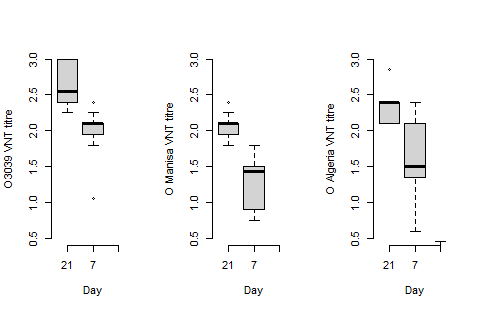 ###### Statistics for Figure 3 ##############  O Algeria titers> tapply(AbOAlg,paste(group,day,vaccine),mean)> summary(aov(AbOAlg~group))Signif. codes:  0 ‘***’ 0.001 ‘**’ 0.01 ‘*’ 0.05 ‘.’ 0.1 ‘ ’ 1> pairwise.t.test(AbOAlg,group)Pairwise comparisons using t tests with pooled SD data:  AbOAlg and group P value adjustment method: holm > tapply(AbOAlg,vaccine,mean)> summary(aov(AbOAlg~vaccine))Signif. codes:  0 ‘***’ 0.001 ‘**’ 0.01 ‘*’ 0.05 ‘.’ 0.1 ‘ ’ 1> pairwise.t.test(AbOAlg,vaccine)Pairwise comparisons using t tests with pooled SD data:  AbOAlg and vaccine P value adjustment method: holm > summary(aov(AbOAlg~vaccine+day,data[vaccine!="control",]))Signif. codes:  0 ‘***’ 0.001 ‘**’ 0.01 ‘*’ 0.05 ‘.’ 0.1 ‘ ’ 1> summary(aov(AbOAlg~day))Signif. codes:  0 ‘***’ 0.001 ‘**’ 0.01 ‘*’ 0.05 ‘.’ 0.1 ‘ ’ 1> pairwise.t.test(AbOAlg,day)Pairwise comparisons using t tests with pooled SD data:  AbOAlg and day P value adjustment method: holm#########  O3039 titers> tapply(AbO3039,paste(group,day,vaccine),mean)> summary(aov(AbO3039~group))Signif. codes:  0 ‘***’ 0.001 ‘**’ 0.01 ‘*’ 0.05 ‘.’ 0.1 ‘ ’ 1> pairwise.t.test(AbO3039,group)Pairwise comparisons using t tests with pooled SD data:  AbO3039 and group P value adjustment method: holm > tapply(AbO3039,vaccine,mean)> summary(aov(AbO3039~vaccine))Signif. codes:  0 ‘***’ 0.001 ‘**’ 0.01 ‘*’ 0.05 ‘.’ 0.1 ‘ ’ 1> pairwise.t.test(AbO3039,vaccine)Pairwise comparisons using t tests with pooled SD data:  AbO3039 and vaccine P value adjustment method: holm > summary(aov(AbO3039~vaccine+day,data[vaccine!="control",]))Signif. codes:  0 ‘***’ 0.001 ‘**’ 0.01 ‘*’ 0.05 ‘.’ 0.1 ‘ ’ 1> summary(aov(AbO3039~day))Signif. codes:  0 ‘***’ 0.001 ‘**’ 0.01 ‘*’ 0.05 ‘.’ 0.1 ‘ ’ 1> pairwise.t.test(AbO3039,day)Pairwise comparisons using t tests with pooled SD data:  AbO3039 and day P value adjustment method: holm ############ O Manisa titers> tapply(AbOManisa,paste(group,day,vaccine),mean)> summary(aov(AbOManisa~group))Signif. codes:  0 ‘***’ 0.001 ‘**’ 0.01 ‘*’ 0.05 ‘.’ 0.1 ‘ ’ 1> pairwise.t.test(AbOManisa,group)Pairwise comparisons using t tests with pooled SD data:  AbOManisa and group P value adjustment method: holm > tapply(AbOManisa,vaccine,mean)> summary(aov(AbOManisa~vaccine))Signif. codes:  0 ‘***’ 0.001 ‘**’ 0.01 ‘*’ 0.05 ‘.’ 0.1 ‘ ’ 1> pairwise.t.test(AbOManisa,vaccine)Pairwise comparisons using t tests with pooled SD data:  AbOManisa and vaccine P value adjustment method: holm > summary(aov(AbOManisa~vaccine+day,data[vaccine!="control",]))Signif. codes:  0 ‘***’ 0.001 ‘**’ 0.01 ‘*’ 0.05 ‘.’ 0.1 ‘ ’ 1> summary(aov(AbOManisa~day))Signif. codes:  0 ‘***’ 0.001 ‘**’ 0.01 ‘*’ 0.05 ‘.’ 0.1 ‘ ’ 1> pairwise.t.test(AbOManisa,day)Pairwise comparisons using t tests with pooled SD data:  AbOManisa and day P value adjustment method: holm ###############Linear Models Ab O3039 #############> q0<-lm(AbO3039~1,data[vaccine!="control",])> q1<-lm(AbO3039~day,data[vaccine!="control",])> q2<-lm(AbO3039~vaccine,data[vaccine!="control",])> AIC(q0,q1,q2)> q3<-lm(AbO3039~day+vaccine,data[vaccine!="control",])> AIC(q1,q3)> q4<-lm(AbO3039~day+vaccine+day:vaccine,data[vaccine!="control",])> AIC(q1,q4)> summary(q1)Call:lm(formula = AbO3039 ~ day, data = data[vaccine != "control", ])Residuals:Coefficients:Signif. codes:  0 ‘***’ 0.001 ‘**’ 0.01 ‘*’ 0.05 ‘.’ 0.1 ‘ ’ 1Residual standard error: 0.3148 on 20 degrees of freedomMultiple R-squared:  0.8635,	Adjusted R-squared:  0.8499 F-statistic: 63.27 on 2 and 20 DF,  p-value: 2.244e-09###############Linear Models Ab OManisa> q0<-lm(AbOManisa~1,data[vaccine!="control",])> q1<-lm(AbOManisa~day,data[vaccine!="control",])> q2<-lm(AbOManisa~vaccine,data[vaccine!="control",])> AIC(q0,q1,q2)> q3<-lm(AbOManisa~day+vaccine,data[vaccine!="control",])> AIC(q1,q3)> q4<-lm(AbOManisa~day+vaccine+day:vaccine,data[vaccine!="control",])> AIC(q1,q4)> summary(q1)Call:lm(formula = AbOManisa ~ day, data = data[vaccine != "control", ])Residuals:Coefficients:Signif. codes:  0 ‘***’ 0.001 ‘**’ 0.01 ‘*’ 0.05 ‘.’ 0.1 ‘ ’ 1Residual standard error: 0.2924 on 20 degrees of freedomMultiple R-squared:  0.8241,	Adjusted R-squared:  0.8065 F-statistic: 46.84 on 2 and 20 DF,  p-value: 2.84e-08###############Linear Models Ab O Algeria> > q0<-lm(AbOAlg~1,data[vaccine!="control",])> q1<-lm(AbOAlg~day,data[vaccine!="control",])> q2<-lm(AbOAlg~vaccine,data[vaccine!="control",])> AIC(q0,q1,q2)> q3<-lm(AbOAlg~day+vaccine,data[vaccine!="control",])> AIC(q1,q3)> q4<-lm(AbOAlg~day+vaccine+day:vaccine,data[vaccine!="control",])> AIC(q1,q4)> summary(q1)Call:lm(formula = AbOAlg ~ day, data = data[vaccine != "control", ])Residuals:Coefficients:Signif. codes:  0 ‘***’ 0.001 ‘**’ 0.01 ‘*’ 0.05 ‘.’ 0.1 ‘ ’ 1Residual standard error: 0.3958 on 20 degrees of freedomMultiple R-squared:  0.7586,	Adjusted R-squared:  0.7344 F-statistic: 31.42 on 2 and 20 DF,  p-value: 6.725e-07############ NOW WITHOUT CONTROLS ############################### Comparison of r1 values ############> data<-data[data$group!=5,]> attach(droplevels(data))> table(paste(vaccine,day),group)> exp(tapply(log(r1O3039),paste(vaccine,day),mean))Combo 21	Combo 7 	O3039 21   	O3039 7 0.7079458 	0.2884032 	0.4073803 	0.5370318 > exp(tapply(log(r1O3039),paste(vaccine,day),min))Combo 21 	Combo 7 	O3039 21 	O3039 7 0.1258925 	0.1258925 	0.1258925 	0.1778279 > exp(tapply(log(r1O3039),paste(vaccine,day),max))Combo 21 	Combo 7 	O3039 21 	O3039 7 1.4125375 	0.5011872 	1.0000000 	1.9952623 > m0<-lm(AbO3039~1)> m1<-lm(AbO3039~vaccine)> m2<-lm(AbO3039~day)> AIC(m0,m1,m2)#m2 has low AIC> anova(m0,m1)Analysis of Variance TableModel 1: AbO3039 ~ 1Model 2: AbO3039 ~ vaccine> summary(aov(AbO3039~vaccine))#pairwise.t.test(AbO3039,vaccine); No difference in type of vaccine> anova(m0,m2)Analysis of Variance TableModel 1: AbO3039 ~ 1Model 2: AbO3039 ~ daySignif. codes:  0 ‘***’ 0.001 ‘**’ 0.01 ‘*’ 0.05 ‘.’ 0.1 ‘ ’ 1> summary(aov(AbO3039~day))Signif. codes:  0 ‘***’ 0.001 ‘**’ 0.01 ‘*’ 0.05 ‘.’ 0.1 ‘ ’ 1> pairwise.t.test(AbO3039,day)Pairwise comparisons using t tests with pooled SD data:  AbO3039 and day P value adjustment method: holm > m3<-lm(AbO3039~day+vaccine)> AIC(m2,m3)> anova(m2,m3)Analysis of Variance TableModel 1: AbO3039 ~ dayModel 2: AbO3039 ~ day + vaccine> data<-data[data$group!=5,]> attach(droplevels(data))> table(paste(vaccine,day),group)> exp(tapply(log(r1Oman),paste(vaccine,day),mean))Combo 21 	Combo 7 	O3039 21 	O3039 7 1.621810 	1.318257 	NA 		NA > exp(tapply(log(r1Oman),paste(vaccine,day),min))Combo 21 	Combo 7 	O3039 21 	O3039 7 0.5011872 	0.7079458 	NA 		NA > exp(tapply(log(r1Oman),paste(vaccine,day),max))Combo 21 	Combo 7 	O3039 21 	O3039 7 2.818383 	3.981072 	NA 		NA > m0<-lm(AbOManisa~1)> m1<-lm(AbOManisa~vaccine)> m2<-lm(AbOManisa~day)> AIC(m0,m1,m2)#m2 has low AIC> anova(m0,m1)Analysis of Variance TableModel 1: AbOManisa ~ 1Model 2: AbOManisa ~ vaccine> summary(aov(AbOManisa~vaccine))#pairwise.t.test(AbOManisa,vaccine); No difference in type of vaccine> anova(m0,m2)Analysis of Variance TableModel 1: AbOManisa ~ 1Model 2: AbOManisa ~ daySignif. codes:  0 ‘***’ 0.001 ‘**’ 0.01 ‘*’ 0.05 ‘.’ 0.1 ‘ ’ 1> summary(aov(AbOManisa~day))Signif. codes:  0 ‘***’ 0.001 ‘**’ 0.01 ‘*’ 0.05 ‘.’ 0.1 ‘ ’ 1> pairwise.t.test(AbOManisa,day)	Pairwise comparisons using t tests with pooled SD data:  AbOManisa and day P value adjustment method: holm > m3<-lm(AbOManisa~day+vaccine)> AIC(m2,m3)> anova(m2,m3)Analysis of Variance TableModel 1: AbOManisa ~ dayModel 2: AbOManisa ~ day + vaccine##########> table(paste(vaccine,day),group)> m0<-lm(AbOAlg~1)> m1<-lm(AbOAlg~vaccine)> m2<-lm(AbOAlg~day)> m3<-lm(AbOAlg~prot1)> AIC(m0,m1,m2)> anova(m0,m1)Analysis of Variance TableModel 1: AbOAlg ~ 1Model 2: AbOAlg ~ vaccine> anova(m0,m2)Analysis of Variance TableModel 1: AbOAlg ~ 1Model 2: AbOAlg ~ daySignif. codes:  0 ‘***’ 0.001 ‘**’ 0.01 ‘*’ 0.05 ‘.’ 0.1 ‘ ’ 1> summary(aov(AbOAlg~day))Signif. codes:  0 ‘***’ 0.001 ‘**’ 0.01 ‘*’ 0.05 ‘.’ 0.1 ‘ ’ 1> anova(m0,m3)Analysis of Variance TableModel 1: AbOAlg ~ 1Model 2: AbOAlg ~ prot1Signif. codes:  0 ‘***’ 0.001 ‘**’ 0.01 ‘*’ 0.05 ‘.’ 0.1 ‘ ’ 1> m4<-lm(AbOAlg~prot1+vaccine)> m5<-lm(AbOAlg~prot1+day)> m6<-lm(AbOAlg~vaccine+day)> AIC(m1,m2,m3,m4,m5,m6)> m7<-lm(AbOAlg~prot1+vaccine+day)> m8<-lm(AbOAlg~vaccine+day+vaccine:day)> AIC(m6,m7,m8)> anova(m6,m7)Analysis of Variance TableModel 1: AbOAlg ~ vaccine + dayModel 2: AbOAlg ~ prot1 + vaccine + day> anova(m3,m4)Analysis of Variance TableModel 1: AbOAlg ~ prot1Model 2: AbOAlg ~ prot1 + vaccine> anova(m2,m6)Analysis of Variance TableModel 1: AbOAlg ~ dayModel 2: AbOAlg ~ vaccine + day> summary(m3)Call:lm(formula = AbOAlg ~ prot1)Residuals:Coefficients:Signif. codes:  0 ‘***’ 0.001 ‘**’ 0.01 ‘*’ 0.05 ‘.’ 0.1 ‘ ’ 1Residual standard error: 0.5178 on 18 degrees of freedomMultiple R-squared:  0.2167,	Adjusted R-squared:  0.1732 F-statistic: 4.979 on 1 and 18 DF,  p-value: 0.03861######## Figure 4 ########> par(bty='n',mfrow=c(1,3))> boxplot(AbO3039~vaccine, ylim=c(0.5,3), ylab="O3039 VNT titre",xlab="vaccine")> boxplot(AbOManisa~vaccine,  ylim=c(0.5,3), ylab="0 Manisa VNT titre",xlab="vaccine")> boxplot(AbOAlg~vaccine,  ylim=c(0.5,3), ylab="O Algeria VNT titre",xlab="vaccine")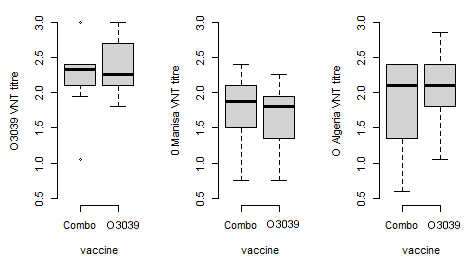 ####### Statistics for Figure 4 ###########> summary(aov(AbOAlg~vaccine)) > summary(aov(data[prot1==1,]$AbOAlg~data[prot1==1,]$vaccine)) > summary(aov(data[prot1==1,]$AbOAlg~data[prot1==1,]$day))Signif. codes:  0 ‘***’ 0.001 ‘**’ 0.01 ‘*’ 0.05 ‘.’ 0.1 ‘ ’ 1> summary(aov(AbOAlg~vaccine+day))Signif. codes:  0 ‘***’ 0.001 ‘**’ 0.01 ‘*’ 0.05 ‘.’ 0.1 ‘ ’ 1> summary(aov(data[prot1==1,]$AbOAlg~data[prot1==1,]$vaccine+data[prot1==1,]$day))Signif. codes:  0 ‘***’ 0.001 ‘**’ 0.01 ‘*’ 0.05 ‘.’ 0.1 ‘ ’ 1> summary(aov(AbOAlg~paste(vaccine,day)))Signif. codes:  0 ‘***’ 0.001 ‘**’ 0.01 ‘*’ 0.05 ‘.’ 0.1 ‘ ’ 1############# Ab PROTECTION RELATION  ###############> m0<-glm(prot1~1,family='binomial')> m1<-glm(prot1~AbOAlg,family='binomial')> m2<-glm(prot1~group,family='binomial')> m3<-glm(prot1~day,family='binomial')> m4<-glm(prot1~vaccine,family='binomial')> AIC(m0,m1,m2,m3,m4)> anova(m0,m1,test='Chisq')Analysis of Deviance TableModel 1: prot1 ~ 1Model 2: prot1 ~ AbOAlgSignif. codes:  0 ‘***’ 0.001 ‘**’ 0.01 ‘*’ 0.05 ‘.’ 0.1 ‘ ’ 1> m5<-glm(prot1~AbOAlg+group,family='binomial')> m6<-glm(prot1~AbOAlg+day,family='binomial')> m7<-glm(prot1~AbOAlg+vaccine,family='binomial')> AIC(m1,m5,m6,m7)> summary(m1)Call:glm(formula = prot1 ~ AbOAlg, family = "binomial")Deviance Residuals: Coefficients:Signif. codes:  0 ‘***’ 0.001 ‘**’ 0.01 ‘*’ 0.05 ‘.’ 0.1 ‘ ’ 1(Dispersion parameter for binomial family taken to be 1)Null deviance: 16.908  on 19  degrees of freedomResidual deviance: 12.872  on 18  degrees of freedomAIC: 16.872Number of Fisher Scoring iterations: 5########## PA50 values ###########> p=0.5    #probability of protection> (log(p/(1-p))-coef(m1)[1])/coef(m1)[2](Intercept) = 0.9816138 > p=0.95    #probability of protection> (log(p/(1-p))-coef(m1)[1])/coef(m1)[2](Intercept) = 2.260536 > par(bty='n')> plot(c(log10(1/2),log10(1024)),c(-0.1,1.1),type="n",axes=F,xlab=expression(paste("O Algeria titre log"[10])), xlim = c(0.5,3.5), ylab = "Fraction protected");axis(1);axis(2)> lines(rep(0:300,1)/100, predict.glm(m1, data.frame(AbOAlg=rep(0:300,1)/100), type="response"),col="red",lty=1,lwd=2) > points(AbOAlg,jitter(prot1,factor=0.2))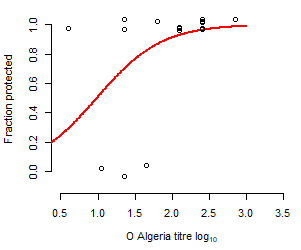 ####### body temperature #######> body<-read.csv("bodytemp.csv",sep=';')> attach(body)> summary(body)> f0<-lmer(temp~1+(1|animal))> f1<-lmer(temp~group+(1|animal))> f2<-lmer(temp~factor(dpi)+(1|animal))> f3<-lmer(temp~prot+(1|animal))> AIC(f0,f1,f2,f3)> f4<-lmer(temp~factor(dpi)+group+(1|animal))> f5<-lmer(temp~factor(dpi)+prot+(1|animal))> AIC(f2,f4,f5)> summary(f2)Linear mixed model fit by REML ['lmerMod']Formula: temp ~ factor(dpi) + (1 | animal)REML criterion at convergence: 404.4Random effects:Number of obs: 782, groups:  animal, 23Fixed effects:Correlation matrix not shown by default, as p = 34 > 12.Use print(x, correlation=TRUE) or vcov(x) if you need it> for (i in 2:15){+ f0<-lmer(temp~1+(1|animal),body[dpi<i,])+ f1<-lmer(temp~group+(1|animal),body[dpi<i,])+ f2<-lmer(temp~factor(dpi)+(1|animal),body[dpi<i,])+ f3<-lmer(temp~factor(dpi)+group+(1|animal),body[dpi<i,])+ print(i)+ print(AIC(f0,f1,f2,f3)) }boundary (singular) fit: see? is Singularboundary (singular) fit: see? is Singularboundary (singular) fit: see? is Singular[1] 2boundary (singular) fit: see? is Singularboundary (singular) fit: see? is Singular[1] 3boundary (singular) fit: see? is Singular[1] 4 [1] 5boundary (singular) fit: see? is Singular[1] 6boundary (singular) fit: see? is Singular[1] 7boundary (singular) fit: see? is Singular[1] 8boundary (singular) fit: see? is Singular[1] 9boundary (singular) fit: see? is Singular[1] 10boundary (singular) fit: see? is Singular[1] 11boundary (singular) fit: see? is Singular[1] 12boundary (singular) fit: see? is Singular[1] 13[1] 14[1] 15> summary(f2)Linear mixed model fit by REML ['lmerMod']Formula: temp ~ factor(dpi) + (1 | animal)Data: body[dpi < i, ]REML criterion at convergence: 389.4Scaled residuals: Random effects:Number of obs: 345, groups:  animal, 23Fixed effects:Correlation matrix not shown by default, as p = 15 > 12.Use print(x, correlation=TRUE) or vcov(x)        if you need it> print(f2, correlation=TRUE)Linear mixed model fit by REML ['lmerMod']Formula: temp ~ factor(dpi) + (1 | animal)Data: body[dpi < i, ]REML criterion at convergence: 389.3647Random effects:Number of obs: 345, groups:  animal, 23Use print(x, correlation=TRUE) or vcov(x)        if you need it> detach(body)######## comparison of antibody titres between vaccine groups and controls #####> dat<-read.csv("Labresultaten LVZ194.csv",sep=';')> dat$animal<-factor(dat$animal)> dat$dpv<-factor(dat$dpv)> dat$VNT<-ifelse(dat$VNT==0,0.3,dat$VNT)> dat$VNtype<-factor(dat$VNtype)> dat$VNtype<-relevel(dat$VNtype,ref="OAlg")> dat$vactype<-factor(dat$vactype)> dat<-dat[dat$vactype!="UVC",]> droplevels(dat)> summary(dat)> attach(dat)> tapply(VNT,VNtype,summary)> tapply(VNT,paste(VNtype,vactype,dpv),summary)> attach(dat[dat$vactype!="contr",])##### linear models #########> m0<-lm(VNT~1)> m1<-lm(VNT~VNtype)> m2<-lm(VNT~vactype)> m3<-lm(VNT~dpv)> AIC(m0,m1,m2,m3)> summary(m3)Call:lm(formula = VNT ~ dpv)Residuals:Coefficients:---Signif. codes:  0 ‘***’ 0.001 ‘**’ 0.01 ‘*’ 0.05 ‘.’ 0.1 ‘ ’ 1Residual standard error: 0.4306 on 58 degrees of freedomMultiple R-squared:  0.4297,	Adjusted R-squared:  0.4198 F-statistic:  43.7 on 1 and 58 DF,  p-value: 1.319e-08> m4<-lm(VNT~dpv+VNtype)> m5<-lm(VNT~dpv+vactype)> AIC(m3,m4,m5)> m6<-lm(VNT~dpv+VNtype+VNtype:dpv)> m7<-lm(VNT~dpv+VNtype+vactype)> m8<-lm(VNT~dpv+VNtype+vactype+VNtype:vactype)> m9<-lm(VNT~dpv+VNtype+vactype+dpv:vactype)> m10<-lm(VNT~dpv+VNtype+vactype+dpv:VNtype)> AIC(m4,m6,m7,m8,m9,m10)> summary(m4)Call:lm(formula = VNT ~ dpv + VNtype)Residuals:Coefficients:---Signif. codes:  0 ‘***’ 0.001 ‘**’ 0.01 ‘*’ 0.05 ‘.’ 0.1 ‘ ’ 1Residual standard error: 0.3503 on 56 degrees of freedomMultiple R-squared:  0.6356,	Adjusted R-squared:  0.6161 F-statistic: 32.56 on 3 and 56 DF,  p-value: 2.573e-12###### linear mixed model #########> n0<-lmer(VNT~1+(1|animal))> n1<-lmer(VNT~VNtype+(1|animal))> n2<-lmer(VNT~vactype+(1|animal))> n3<-lmer(VNT~dpv+(1|animal))> AIC(n0,n1,n2,n3)> summary(n1)Linear mixed model fit by REML ['lmerMod']Formula: VNT ~ VNtype + (1 | animal)REML criterion at convergence: 68.2Scaled residuals: Random effects:Number of obs: 60, groups:  animal, 20Fixed effects:Correlation of Fixed Effects:> n4<-lmer(VNT~VNtype+vactype+(1|animal))> n5<-lmer(VNT~VNtype+dpv+(1|animal))> n6<-lmer(VNT~VNtype+vactype+VNtype:vactype+(1|animal))> n7<-lmer(VNT~VNtype+dpv+VNtype:dpv+(1|animal))> n8<-lmer(VNT~VNtype+dpv+vactype+(1|animal))fixed-effect model matrix is rank deficient so dropping 1 column / coefficient> AIC(n1,n4,n5,n6,n7,n8)> summary(m5)Linear mixed model fit by REML ['lmerMod']Formula: VNT ~ VNtype + dpv + (1 | animal)REML criterion at convergence: 48.4Scaled residuals: Random effects:Number of obs: 60, groups:  animal, 20Fixed effects:Correlation of Fixed Effects:> detach(dat)######## post challenge antibody response ###########> data<-read.csv("VNT after challenge.csv",sep=';')> data$vnt<-ifelse(data$vnt=="<0.3",0,as.numeric(as.character(data$vnt)))Warning message:In ifelse(data$vnt == "<0.3", 0, as.numeric(as.character(data$vnt))) :  NAs introduced by coercion> summary(data)> attach(data)> tapply(vnt,animal,length)> k0<-lmer(vnt~1+(1|animal))> k1<-lmer(vnt~VNtype+(1|animal))> k2<-lmer(vnt~vactype+(1|animal))> k3<-lmer(vnt~prot+(1|animal))> k4<-lmer(vnt~factor(dpc)+(1|animal))> AIC(k0,k1,k2,k3,k4)> k5<-lmer(vnt~factor(dpc)+VNtype+(1|animal))> k6<-lmer(vnt~factor(dpc)+vactype+(1|animal))> k7<-lmer(vnt~factor(dpc)+prot+(1|animal))> AIC(k4,k5,k6,k7)> summary(k6)Linear mixed model fit by REML ['lmerMod']Formula: vnt ~ factor(dpc) + vactype + (1 | animal)REML criterion at convergence: 1275.3Scaled residuals: Random effects:Number of obs: 1035, groups:  animal, 23Fixed effects:Correlation matrix not shown by default, as p = 19 > 12.Use print(x, correlation=TRUE) or vcov(x) if you need it> k8<-lmer(vnt~factor(dpc)+VNtype+factor(dpc):VNtype+(1|animal))> k9<-lmer(vnt~factor(dpc)+vactype+factor(dpc):vactype+(1|animal))> AIC(k4,k5,k6,k8,k9)> summary(k9)Linear mixed model fit by REML ['lmerMod']Formula: vnt ~ factor(dpc) + vactype + factor(dpc):vactype + (1 | animal)REML criterion at convergence: 938.7Scaled residuals: Random effects:Number of obs: 1035, groups:  animal, 23Fixed effects:Correlation matrix not shown by default, as p = 75 > 12.Use print(x, correlation=TRUE) or vcov(x) if you need it> k10<-lmer(vnt~factor(dpc)+vactype+factor(dpc):vactype+VNtype+(1|animal))> AIC(k9,k10)> summary(k10)Linear mixed model fit by REML ['lmerMod']Formula: vnt ~ factor(dpc) + vactype + factor(dpc):vactype + VNtype +      (1 | animal)REML criterion at convergence: 881.2Scaled residuals: Random effects:Number of obs: 1035, groups:  animal, 23Fixed effects:Correlation matrix not shown by default, as p = 77 > 12.Use print(x, correlation=TRUE) or vcov(x) if you need it> k11<-lmer(vnt~factor(dpc)+vactype+factor(dpc):vactype+VNtype+factor(dpc):VNtype+(1|animal))> k12<-lmer(vnt~factor(dpc)+vactype+factor(dpc):vactype+VNtype+vactype:VNtype+(1|animal))> AIC(k10,k11,k12)> summary(k12)Linear mixed model fit by REML ['lmerMod']Formula: vnt ~ factor(dpc) + vactype + factor(dpc):vactype + VNtype +      vactype:VNtype + (1 | animal)REML criterion at convergence: 659.8Scaled residuals: Random effects: Groups   Name        Variance Std.Dev. animal   (Intercept) 0.03413  0.1847   Residual             0.08689  0.2948  Number of obs: 1035, groups:  animal, 23Fixed effects:Correlation matrix not shown by default, as p = 85 > 12.Use print(x, correlation=TRUE) or vcov(x) if you need it######### NSP antibodies ####################### NSP response between groups ##########> data<-read.csv('LVZ194.csv',sep=';')> table(paste(vaccine,day),group)> tapply(nsp0,group,summary)> summary(aov(nsp0~group))> tapply(nsp5,group,summary)> summary(aov(nsp5~group))> tapply(nsp11,group,summary)> summary(aov(nsp11~group))Signif. codes:  0 ‘***’ 0.001 ‘**’ 0.01 ‘*’ 0.05 ‘.’ 0.1 ‘ ’ 1> pairwise.t.test(nsp11,group) # No pairwise differencePairwise comparisons using t tests with pooled SD data:  nsp11 and group P value adjustment method: holm > tapply(nsp14,group,summary)> summary(aov(nsp14~group))Signif. codes:  0 ‘***’ 0.001 ‘**’ 0.01 ‘*’ 0.05 ‘.’ 0.1 ‘ ’ 1> pairwise.t.test(nsp14,group)Pairwise comparisons using t tests with pooled SD data:  nsp14 and group P value adjustment method: holm > tapply(nsp21,group,summary)> summary(aov(nsp21~group))Signif. codes:  0 ‘***’ 0.001 ‘**’ 0.01 ‘*’ 0.05 ‘.’ 0.1 ‘ ’ 1> pairwise.t.test(nsp21,group) # No pairwise differencePairwise comparisons using t tests with pooled SD data:  nsp21 and group P value adjustment method: holm > tapply(nsp28,group,summary)> summary(aov(nsp28~group))Signif. codes:  0 ‘***’ 0.001 ‘**’ 0.01 ‘*’ 0.05 ‘.’ 0.1 ‘ ’ 1> pairwise.t.test(nsp28,group)Pairwise comparisons using t tests with pooled SD data:  nsp28 and group P value adjustment method: holm > tapply(nsp33,group,summary)> summary(aov(nsp33~group))            Df Sum Sq Mean Sq F value  Pr(>F)   group        4 112.17  28.041   6.474 0.00207 **Residuals   18  77.96   4.331                   ---Signif. codes:  0 ‘***’ 0.001 ‘**’ 0.01 ‘*’ 0.05 ‘.’ 0.1 ‘ ’ 1> pairwise.t.test(nsp33,group)Pairwise comparisons using t tests with pooled SD data:  nsp33 and group P value adjustment method: holm> ############ NSP response between vaccines ##########> tapply(nsp0,vaccine,summary)> summary(aov(nsp0~vaccine))> tapply(nsp5,vaccine,summary)> summary(aov(nsp5~vaccine))> tapply(nsp11,vaccine,summary)> summary(aov(nsp11~vaccine))> tapply(nsp14,vaccine,summary)> summary(aov(nsp14~vaccine))> tapply(nsp21,vaccine,summary)> summary(aov(nsp21~vaccine))> tapply(nsp28,vaccine,summary)> summary(aov(nsp28~vaccine))Signif. codes:  0 ‘***’ 0.001 ‘**’ 0.01 ‘*’ 0.05 ‘.’ 0.1 ‘ ’ 1> tapply(nsp33,vaccine,summary)> summary(aov(nsp33~vaccine))> ############ NSP response between day of challenge ##########> tapply(nsp0,day,summary)> summary(aov(nsp0~day))> tapply(nsp5,day,summary)> summary(aov(nsp5~day))Signif. codes:  0 ‘***’ 0.001 ‘**’ 0.01 ‘*’ 0.05 ‘.’ 0.1 ‘ ’ 1> pairwise.t.test(nsp5,day)  # No pairwise differencePairwise comparisons using t tests with pooled SD data:  nsp5 and day P value adjustment method: holm > tapply(nsp11,day,summary)> summary(aov(nsp11~day))> tapply(nsp14,day,summary)> summary(aov(nsp14~day))> pairwise.t.test(nsp14,day) Pairwise comparisons using t tests with pooled SD data:  nsp14 and day P value adjustment method: holm > tapply(nsp21,day,summary)> summary(aov(nsp21~day))> pairwise.t.test(nsp21,day) Pairwise comparisons using t tests with pooled SD data:  nsp21 and day P value adjustment method: holm > tapply(nsp28,day,summary)> summary(aov(nsp28~day))Signif. codes:  0 ‘***’ 0.001 ‘**’ 0.01 ‘*’ 0.05 ‘.’ 0.1 ‘ ’ 1> pairwise.t.test(nsp28,day) Pairwise comparisons using t tests with pooled SD data:  nsp28 and day P value adjustment method: holm > tapply(nsp33,day,summary)> summary(aov(nsp33~day))Signif. codes:  0 ‘***’ 0.001 ‘**’ 0.01 ‘*’ 0.05 ‘.’ 0.1 ‘ ’ 1> pairwise.t.test(nsp33,day) Pairwise comparisons using t tests with pooled SD data:  nsp33 and day P value adjustment method: holm########## linear and linear mixed models for NSP antibodies ##############> ns<-read.csv("nsp.csv",sep=';')> ns$vac<-factor(substr(ns$vactype,1,4))> attach(ns)> summary(ns)> tapply(percinh,animal,length)> h0<-lmer(percinh~(1|animal))boundary (singular) fit: see ?isSingular> h1<-lmer(percinh~factor(dpv)+(1|animal))boundary (singular) fit: see ?isSingular> h2<-lmer(percinh~vactype+(1|animal))boundary (singular) fit: see ?isSingular> h2a<-lmer(percinh~vac+(1|animal))boundary (singular) fit: see ?isSingular> h3<-lmer(percinh~prot+(1|animal))boundary (singular) fit: see ?isSingular> h4<-lmer(percinh~factor(dpc)+(1|animal))> AIC(h0,h1,h2,h2a,h3,h4)> summary(h4)    #I do not understand the singularity we have 7 observations per animal. but we ignore it as model h4 does not give this warningLinear mixed model fit by REML ['lmerMod']Formula: percinh ~ factor(dpc) + (1 | animal)REML criterion at convergence: 1007.3Scaled residuals: Random effects:Number of obs: 161, groups:  animal, 23Fixed effects:Correlation of Fixed Effects:> h5<-lmer(percinh~factor(dpc)+factor(dpv)+(1|animal))> h6<-lmer(percinh~factor(dpc)+vactype+(1|animal))> h6a<-lmer(percinh~factor(dpc)+vac+(1|animal))> h7<-lmer(percinh~factor(dpc)+prot+(1|animal))> AIC(h4,h5,h6,h6a,h7)> summary(h6)Linear mixed model fit by REML ['lmerMod']Formula: percinh ~ factor(dpc) + vactype + (1 | animal)REML criterion at convergence: 980.9Scaled residuals: Random effects:Number of obs: 161, groups:  animal, 23Fixed effects:Correlation of Fixed Effects:> h8<-lmer(percinh~factor(dpc)+vactype+factor(dpv)+(1|animal))  #nonsense I know dpv is part of vactypefixed-effect model matrix is rank deficient so dropping 2 columns / coefficients> h9<-lmer(percinh~factor(dpc)+vactype+vactype:factor(dpc)+(1|animal))> h10<-lmer(percinh~factor(dpc)+vactype+prot+(1|animal))> h11<-lmer(percinh~factor(dpc)+vactype+vac+(1|animal)) #nonsense I know vac is part of vactypefixed-effect model matrix is rank deficient so dropping 2 columns / coefficients> AIC(h6,h8,h9,h10,h11)> h11<-lmer(percinh~factor(dpc)+vactype+vactype:factor(dpc)+factor(dpv)+(1|animal))fixed-effect model matrix is rank deficient so dropping 2 columns / coefficients> h12<-lmer(percinh~factor(dpc)+vactype+vactype:factor(dpc)+prot+(1|animal))> h13<-lmer(percinh~factor(dpc)+vactype+vactype:factor(dpc)+vac+(1|animal))fixed-effect model matrix is rank deficient so dropping 2 columns / coefficients> AIC(h9,h11,h12,h13)> summary(h12)  #difference in AIC less than 2 so not truly significant  t-value also low.Linear mixed model fit by REML ['lmerMod']Formula: percinh ~ factor(dpc) + vactype + vactype:factor(dpc) + prot +      (1 | animal)REML criterion at convergence: 828.6Scaled residuals: Random effects:Number of obs: 161, groups:  animal, 23Fixed effects:Correlation matrix not shown by default, as p = 36 > 12.Use print(x, correlation=TRUE) or vcov(x) if you need it> summary(h9) #The model indicates a lower percinh in comb7 than in comb21 especially on day 11, 14 and 21Linear mixed model fit by REML ['lmerMod']Formula: percinh ~ factor(dpc) + vactype + vactype:factor(dpc) + (1 |      animal)REML criterion at convergence: 832.5Scaled residuals: Random effects:Number of obs: 161, groups:  animal, 23Fixed effects:Correlation matrix not shown by default, as p = 35 > 12.Use print(x, correlation=TRUE) or vcov(x) if you need it> detach(ns)GroupsAnimal IDO-3039O1 ManisaO-ALGClinical StatusCombo-2196582.402.102.40+Combo-2196592.402.102.40+Combo-2196602.401.952.40+Combo-2196612.252.102.40+Combo-2196623.002.402.10+O3039-2196633.001.952.85+O3039-2196643.002.102.10+O3039-2196652.702.252.40+O3039-2196662.401.952.40+O3039-2196672.701.802.10+Combo-796682.250.901.35+Combo-796691.050.750.60+Combo-796702.401.502.10+Combo-796711.951.501.35+Combo-796722.101.801.65Not protected; BFO3039-796732.101.352.10+O3039-796742.101.801.35Not protected; BHO3039-796751.950.751.80+O3039-796762.101.052.40+O3039-796771.801.501.05Not protected; BF, RHUVC96780.300.300.30Generalised; LF, BHUVC96790.300.300.45Generalised; BF, BHUVC96800.300.300.30Generalised; BF, BHnon-protectedProtectedvaccinated317control30daydayprot12170031107VaccineVaccineprot1ComboO3039012198ProtectedNot protectedCombo-2150O3039-2150Combo-741O3039-732ProtectedNot protectedCombo-2150O3039-2150Combo-741O3039-732UVC03Df Sum Sq Mean Sq F value Pr(>F)    data[group != 2 & group != 4, ]$group26.3523.17635.292.94E-05***Residuals100.90.09---1330.015-54.60E-050.015Df Sum Sq Mean Sq F value Pr(>F)    group11.7641.76415.680.00418**Residuals80.90.1125---130.0042Df Sum Sq Mean Sq F value Pr(>F)    data[group != 1 & group != 3, ]$group211.4385.719176.51.59E-08***Residuals100.3240.032---2440.00099-55.10E-052.70E-05Df Sum Sq Mean Sq F value   Pr(>F)    group11.4061.406234.720.000365***Residuals80.3240.0405---240.00036Df Sum Sq Mean Sq F value   Pr(>F)    data[group != 2 & group != 4, ]$group27.5293.76529.326.56E-05***Residuals101.2840.128---1330.022-59.70E-070.022Df Sum Sq Mean Sq F value   Pr(>F)    group12.1622.162213.630.00611**Residuals81.2690.1586---130.0061Df Sum Sq Mean Sq F value   Pr(>F)    data[group != 1 & group != 3, ]$group27.7013.8524.220.00015***Residuals101.590.159---2440.06382-50.000110.00807Df Sum Sq Mean Sq F value   Pr(>F)    data[group != 2 & group != 4, ]$group27.5293.76529.326.56E-05***Residuals101.2840.128---1330.022-59.70E-070.0221 21 Combo2 21 O30393 7 Combo4 7 O30395 control Control2.342.371.411.740.35Df Sum Sq Mean Sq F value   Pr(>F)    group410.1212.530115.939.79E-06***Residuals182.8590.1588---123420.9066---30.01010.009--40.08930.08930.4139-51.90E-051.70E-050.01010.0012ComboO3039Control1.8752.0550.35Df Sum Sq Mean Sq F value   Pr(>F)    vaccine26.9663.48311.580.00046***Residuals206.0140.301---ComboControlO30390.471450.00039Control0.00083-Df Sum Sq Mean Sq F value   Pr(>F)    vaccine26.9663.48322.271.04E-05***day13.0423.04219.450.000301***Residuals192.9720.156---Df Sum Sq Mean Sq F value   Pr(>F)    day29.8464.92331.426.73E-07***Residuals203.1330.157---21770.00027-control6.30E-070.000271 21 Combo2 21 O30393 7 Combo4 7 O30395 control Control2.492.761.952.010.3Df Sum Sq Mean Sq F value   Pr(>F)    group412.7323.18331.995.86E-08***Residuals181.7910.099---123420.3854---30.05780.0044--40.08130.00720.767-51.70E-073.20E-088.00E-065.60E-06ComboO3039Control2.222.390.30Df Sum Sq Mean Sq F value   Pr(>F)    vaccine210.5975.29926.992.09E-06***Residuals203.9260.196---ComboControlO30390.411.90E-06Control4.10E-06-Df Sum Sq Mean Sq F value   Pr(>F)    vaccine210.5975.29954.531.34E-08***day12.082.0821.410.00018***Residuals191.8460.097---Df Sum Sq Mean Sq F value   Pr(>F)    day212.5416.27163.272.24E-09***Residuals201.9820.099---21770.00018-control1.30E-091.90E-071 21 Combo2 21 O30393 7 Combo4 7 O30395 control Control2.132.011.291.290.30Df Sum Sq Mean Sq F value   Pr(>F)    group48.0462.01121.631.13E-06***Residuals181.6740.093---123421---30.00250.0061--40.00250.00611-51.70E-063.90E-060.00250.0025ComboO3039Control1.711.650.30Df Sum Sq Mean Sq F value   Pr(>F)    vaccine24.9862.49310.530.00075***Residuals204.7340.2367---ComboControlO30390.785560.00085Control0.00082-Df Sum Sq Mean Sq F value   Pr(>F)    vaccine24.9862.493282.17E-06***day13.0423.04234.161.25E-05***Residuals191.6920.0891---Df Sum Sq Mean Sq F value   Pr(>F)    day28.014.00546.842.84E-08***Residuals201.710.086---21771.60E-05-control3.80E-084.90E-05dfAICq0258.69709q1416.89215q2432.61156dfAICq1416.89215q3517.25585dfAICq1416.89215q4618.55861Min1QMedian3QMax-0.930-0.2030.0000.1200.420EstimateStd. Errort valuePr(>|t|)(Intercept)2.6250.0995626.367< 2e-16***day7-0.6450.14079-4.5810.000181***daycontrol-2.3250.20724-11.2194.42E-10***dfAICq0249.46107q1413.49415q2436.91453dfAICq1413.49415q3515.25076dfAICq1413.49415q4617.00477Min1QMedian3QMax-0.54-0.120.030.200.51EstimateStd. Errort valuePr(>|t|)(Intercept)2.070.0924722.3871.24E-15***day7-0.780.13077-5.9657.83E-06***daycontrol-1.770.19248-9.1961.27E-08***dfAICq0256.11246q1427.42427q2442.41697dfAICq1427.42427q3528.20334dfAICq1427.42427q4629.31566Min1QMedian3QMax-0.975-0.2250.0450.08750.825EstimateStd. Errort valuePr(>|t|)(Intercept)2.3550.125218.8143.46E-14***day7-0.780.177-4.4060.000272***daycontrol-2.0050.2606-7.6952.11E-07***dfAICm0228.87825m1330.19659m2316.52755Res.DfRSSDfSum of SqFPr(>F)1194.06242183.926210.136120.624100.43980DfSum SqMean SqF valuePr(>F)vaccine10.1360.13610.6240.44Residuals183.9260.2181Res.DfRSSDfSum of SqFPr(>F)1194.06242181.982312.0801018.8890.0003892***DfSum SqMean SqF valuePr(>F)vaccine12.0802.080118.890.000389***Residuals181.9820.11012170.00039dfAICm2316.52755m3417.10467Res.DfRSSDfSum of SqFPr(>F)1181.98232171.846110.136121.2540.2785dfAICm0232.01421m1333.93831m2313.57276Res.DfRSSDfSum of SqFPr(>F)1194.7522184.73410.0180.06840.7966DfSum SqMean SqF valuePr(>F)vaccine10.0180.0180.0680.797Residuals184.7340.263Res.DfRSSDfSum of SqFPr(>F)1194.7522181.71013.04232.0212.28E-05***DfSum SqMean SqF valuePr(>F)day13.0423.04232.022.28E-05***Residuals181.7100.0952172.28E-05dfAICm2313.57276m3415.36112Res.DfRSSDfSum of SqFPr(>F)118.001.712171.69210.0180.18090.676dfAICm0237.20605m1338.67308m2325.58994Res.DfRSSDfSum of SqFPr(>F)1196.16052185.998510.1620.48610.4946Res.DfRSSDfSum of SqFPr(>F)1196.16052183.118513.04217.5580.00055***DfSum SqMean SqF valuePr(>F)day13.0423.042017.560.00055***Residuals183.1190.1732Res.DfRSSDfSum of SqFPr(>F)1196.16052184.825611.33494.97940.03861*dfAICm1338.67308m2325.58994m3334.32155m4434.92804m5426.14770m6426.52302dfAICm6426.52302m7526.49214m8527.74713Res.DfRSSDfSum of SqFPr(>F)1172.95652162.671010.285481.71010.2095Res.DfRSSDfSum of SqFPr(>F)1184.82562174.500810.324781.22670.2835Res.DfRSSDfSum of SqFPr(>F)1183.12217310.160.93150.348Min1QMedian3QMax-1.47353-0.068380.026470.326470.77647EstimateStd. Errort valuePr(>|t|)(Intercept)1.35000.29894.5160.000267***prot10.72350.32422.2310.038605*DfSum SqMean SqF valuePr(>F)vaccine10.1620.1620.4860.495Residuals185.9980.3332DfSum SqMean SqF valuePr(>F)data[prot1 == 1, ]$vaccine10.5760.57592.1230.166Residuals154.070.2713DfSum SqMean SqF valuePr(>F)data[prot1 == 1, ]$day11.9241.924110.610.00531**Residuals152.7210.1814DfSum SqMean SqF valuePr(>F)vaccine10.1620.1620.9320.348002day13.0423.04217.4920.000625***Residuals172.9570.1739DfSum SqMean SqF valuePr(>F)data[prot1 == 1, ]$vaccine10.57590.57593.5330.08114data[prot1 == 1, ]$day11.78751.787510.9650.00514**Residuals142.28220.163DfSum SqMean SqF valuePr(>F)paste(vaccine, day)33.3161.10556.2190.00528**Residuals162.8440.1777dfAICm0118.9084m1216.8716m2419.7341m3216.2173m4220.5097Resid. DfResid. DevDfDeviancePr(>Chi)11916.90821812.87214.03670.04452*dfAICm1216.8716m5520.2138m6317.3856m7317.5166Min1QMedian3QMax-1.86190.27370.27370.38321.5659EstimateStd. Errorz valuePr(>|z|)(Intercept)-2.262.155-1.0490.2943AbOAlg2.3021.3091.7590.0785dfAICf03947.4081f17966.3614f236476.3922f34948.8909dfAICf236476.3922f440495.3455f537477.8750Min1QMedian3QMax-5.079-0.39550.04070.4155.7126GroupsNameVarianceStd.Dev.animal(Intercept)0.0093980.09694Residual0.0832300.28850EstimateStd. Errort value(Intercept)3.89E+016.35E-02612.904factor(dpi)11.17E+008.51E-0213.748factor(dpi)21.27E+008.51E-0214.974factor(dpi)36.83E-018.51E-028.024factor(dpi)43.70E-018.51E-024.344factor(dpi)5-7.39E-028.51E-02-0.869factor(dpi)6-1.26E-018.51E-02-1.482factor(dpi)7-1.00E-018.51E-02-1.175factor(dpi)88.70E-038.51E-020.102factor(dpi)9-5.22E-028.51E-02-0.613factor(dpi)10-2.61E-028.51E-02-0.307factor(dpi)11-9.57E-028.51E-02-1.124factor(dpi)12-7.83E-028.51E-02-0.920factor(dpi)138.44E-138.51E-020.000factor(dpi)14-8.70E-038.51E-02-0.102factor(dpi)158.59E-138.51E-020.000factor(dpi)167.83E-028.51E-020.920factor(dpi)17-4.78E-028.51E-02-0.562factor(dpi)18-6.96E-028.51E-02-0.818factor(dpi)19-1.26E-018.51E-02-1.482factor(dpi)20-9.13E-028.51E-02-1.073factor(dpi)21-3.91E-028.51E-02-0.460factor(dpi)22-3.04E-028.51E-02-0.358factor(dpi)23-2.17E-028.51E-02-0.256factor(dpi)24-1.74E-028.51E-02-0.204factor(dpi)25-4.78E-028.51E-02-0.562factor(dpi)26-8.70E-028.51E-02-1.022factor(dpi)27-1.44E-018.51E-02-1.687factor(dpi)282.17E-028.51E-020.256factor(dpi)29-8.70E-028.51E-02-1.022factor(dpi)30-7.39E-028.51E-02-0.869factor(dpi)315.65E-028.51E-020.664factor(dpi)32-6.96E-028.51E-02-0.818factor(dpi)33-1.30E-018.51E-02-1.533dfAICf03120.07876f17126.15642f2491.16423f3896.65586dfAICf03182.25030f17187.17900f25146.08060f39149.69970f03230.00020f17232.15120f26188.15440f310190.22030dfAICf03278.70060f17279.85200f27228.93650f311230.08790dfAICf03334.35490f17335.55210f28260.76850f312261.92160dfAICf03383.77290f17387.45840f29287.34250f313290.85250dfAICf03427.19550f17432.62610f210309.84600f314315.13510dfAICf03463.94030f17470.98280f211331.38000f315338.38030dfAICf03499.34070f17506.30530f212348.50320f316355.41730dfAICf03532.43040f17539.84640f213367.52820f317374.84470dfAICf03564.35220f17573.29890f214382.03290f318390.89560dfAICf03594.07660f17603.87160f215394.36310f319404.13700dfAICf03619.97490f17630.79520f216405.88200f320416.70230dfAICf03647.16500f17658.25870f217423.36470f321434.45840Min1QMedian3QMax-3.6341-0.43030.07470.39813.8521 Groups   NameVarianceStd.Dev.animal   (Intercept)0.020270.1424Residual0.153620.3919EstimateStd. Errort value(Intercept)3.89E+018.70E-02447.334factor(dpi)11.17E+001.16E-0110.119factor(dpi)21.27E+001.16E-0111.022factor(dpi)36.83E-011.16E-015.906factor(dpi)43.70E-011.16E-013.198factor(dpi)5-7.39E-021.16E-01-0.640factor(dpi)6-1.26E-011.16E-01-1.091factor(dpi)7-1.00E-011.16E-01-0.865factor(dpi)88.70E-031.16E-010.075factor(dpi)9-5.22E-021.16E-01-0.451factor(dpi)10-2.61E-021.16E-01-0.226factor(dpi)11-9.57E-021.16E-01-0.828factor(dpi)12-7.83E-021.16E-01-0.677factor(dpi)136.05E-131.16E-010.000factor(dpi)14-8.70E-031.16E-01-0.075Groups   NameStd.Dev.animal   (Intercept)0.1424Residual0.3919dfAICm02104.83176m1494.99438m2576.27451m3373.13838Min1QMedian3QMax-1.015-0.25370.05000.33870.7850EstimateStd. Errort valuePr(>|t|)(Intercept)1.6150000.0786220.54< 2e-16***dpv210.7350000.111196.611.32E-08***dfAICm3373.13838m4550.2549m5576.27451dfAICm4550.2549m6753.72209m7752.89715m81361.13058m9752.89715m10956.35209Min1QMedian3QMax-0.9975-0.24750.05250.18750.8025EstimateStd. Errort valuePr(>|t|)(Intercept)1.59750.0904517.663< 2e-16***dpv210.7350.090458.1264.79E-11***VNtypeO30390.33750.110773.0470.00352**VNtypeOManisa-0.28500.110772.5730.01276*dfAICn0399.42130n1578.19286n2688.33477n3481.58129Min1QMedian3QMax-1.7625-0.67020.12320.66071.8759Groups   NameVarianceStd.Dev.animal   (Intercept)0.177040.4208Residual0.085680.2927EstimateStd. Errort value(Intercept)1.9650.1146117.145VNtype O30390.33750.092563.646VNtype OManisa-0.2850.09256-3.079(Intr)VN3039VNtype O3039-0.404VNtype OManisa-0.4040.500dfAICn1578.19286n4867.10633n5660.35285n61481.61643n7866.98002n8867.10633Min1QMedian3QMax-1.81108-0.72650.092340.531322.28123Groups   NameVarianceStd.Dev.animal   (Intercept)0.03840.196Residual0.085680.2927EstimateStd. Errort value(Intercept)1.59750.0977316.346VNtype O30390.33750.092563.646VNtype OManisa-0.2850.09256-3.079dpv210.7350.115726.351(Intr)VNO3039VNOManisaVNtype O3039-0.474VNtype OManisa-0.4740.500dpv21-0.5920.0000.000dfAICk032618.974k152618.870k272588.195k342611.739k4171348.076dfAICk4171348.076k5191317.413k6211317.297k7181340.841Min1QMedian3QMax-4.016-0.5240.0930.6063.15Groups   NameVarianceStd.Dev.animal   (Intercept)0.032010.1789Residual0.182090.4267EstimateStd. Errort value(Intercept)2.169810.0983622.060factor(dpc)10.189130.072652.603factor(dpc)20.273910.072653.770factor(dpc)30.376090.072655.177factor(dpc)40.730430.0726510.054factor(dpc)51.098550.0726515.121factor(dpc)61.376090.0726518.941factor(dpc)71.789130.0726524.627factor(dpc)111.863040.0726525.644factor(dpc)141.94130.0726526.721factor(dpc)181.89130.0726526.033factor(dpc)211.80870.0726524.896factor(dpc)251.815220.0726524.986factor(dpc)281.771740.0726524.387factor(dpc)311.728260.0726523.789vactype Comb-7-0.537330.1201-4.474vactype Control-1.493330.13868-10.768vactype O3039-210.026220.12010.218vactype O3039-7-0.5740.1201-4.779dfAICk4171348.076k5191317.413k6211317.297k8471370.773k9771092.748Min1QMedian3QMax-4.8217-0.58040.01930.57952.8684Groups   NameVarianceStd.Dev.animal   (Intercept)0.033370.1827Residual0.120960.3478EstimateStd. Errort value(Intercept)2.32E+001.21E-0119.110factor(dpc)11.20E-011.27E-010.945factor(dpc)21.50E-011.27E-011.181factor(dpc)32.10E-011.27E-011.654factor(dpc)42.30E-011.27E-011.811factor(dpc)56.20E-011.27E-014.882factor(dpc)69.20E-011.27E-017.244factor(dpc)71.50E+001.27E-0111.811factor(dpc)111.90E+001.27E-0114.961factor(dpc)141.91E+001.27E-0115.040factor(dpc)181.79E+001.27E-0114.095factor(dpc)211.78E+001.27E-0114.016factor(dpc)251.76E+001.27E-0113.859factor(dpc)281.78E+001.27E-0114.016factor(dpc)311.73E+001.27E-0113.622vactype Comb-7-7.70E-011.72E-01-4.485vactype Control-2.20E+001.98E-01-11.114vactype O3039-216.00E-021.72E-010.349vactype O3039-7-6.40E-011.72E-01-3.728factor(dpc)1:vactype Comb-73.00E-011.80E-011.670factor(dpc)2:vactype Comb-74.30E-011.80E-012.394factor(dpc)3:vactype Comb-75.20E-011.80E-012.895factor(dpc)4:vactype Comb-79.90E-011.80E-015.512factor(dpc)5:vactype Comb-77.30E-011.80E-014.065factor(dpc)6:vactype Comb-75.70E-011.80E-013.174factor(dpc)7:vactype Comb-73.80E-011.80E-012.116factor(dpc)11:vactype Comb-7-1.10E-011.80E-01-0.612factor(dpc)14:vactype Comb-7-8.00E-021.80E-01-0.445factor(dpc)18:vactype Comb-73.00E-021.80E-010.167factor(dpc)21:vactype Comb-7-4.00E-021.80E-01-0.223factor(dpc)25:vactype Comb-7-1.00E-021.80E-01-0.056factor(dpc)28:vactype Comb-7-9.00E-021.80E-01-0.501factor(dpc)31:vactype Comb-7-1.30E-011.80E-01-0.724factor(dpc)1:vactype Control-1.37E-012.07E-01-0.659factor(dpc)2:vactype Control-5.00E-022.07E-01-0.241factor(dpc)3:vactype Control-4.33E-022.07E-01-0.209factor(dpc)4:vactype Control7.20E-012.07E-013.472factor(dpc)5:vactype Control1.56E+002.07E-017.538factor(dpc)6:vactype Control1.65E+002.07E-017.940factor(dpc)7:vactype Control1.15E+002.07E-015.545factor(dpc)11:vactype Control8.33E-012.07E-014.018factor(dpc)14:vactype Control9.07E-012.07E-014.372factor(dpc)18:vactype Control1.01E+002.07E-014.870factor(dpc)21:vactype Control8.87E-012.07E-014.275factor(dpc)25:vactype Control8.23E-012.07E-013.970factor(dpc)28:vactype Control6.20E-012.07E-012.990factor(dpc)31:vactype Control7.20E-012.07E-013.472factor(dpc)1:vactype O3039-21-1.20E-011.80E-01-0.668factor(dpc)2:vactype O3039-21-1.10E-011.80E-01-0.612factor(dpc)3:vactype O3039-21-1.00E-011.80E-01-0.557factor(dpc)4:vactype O3039-21-5.00E-021.80E-01-0.278factor(dpc)5:vactype O3039-21-7.67E-021.80E-01-0.427factor(dpc)6:vactype O3039-215.00E-021.80E-010.278factor(dpc)7:vactype O3039-212.40E-011.80E-011.336factor(dpc)11:vactype O3039-21-2.60E-011.80E-01-1.448factor(dpc)14:vactype O3039-21-1.00E-011.80E-01-0.557factor(dpc)18:vactype O3039-21-3.00E-021.80E-01-0.167factor(dpc)21:vactype O3039-21-9.00E-021.80E-01-0.501factor(dpc)25:vactype O3039-219.00E-021.80E-010.501factor(dpc)28:vactype O3039-21-7.21E-131.80E-010.000factor(dpc)31:vactype O3039-215.00E-021.80E-010.278factor(dpc)1:vactype O3039-72.20E-011.80E-011.225factor(dpc)2:vactype O3039-72.80E-011.80E-011.559factor(dpc)3:vactype O3039-73.70E-011.80E-012.060factor(dpc)4:vactype O3039-79.30E-011.80E-015.178factor(dpc)5:vactype O3039-76.10E-011.80E-013.396factor(dpc)6:vactype O3039-74.90E-011.80E-012.728factor(dpc)7:vactype O3039-72.00E-021.80E-010.111factor(dpc)11:vactype O3039-7-3.00E-011.80E-01-1.670factor(dpc)14:vactype O3039-7-2.20E-011.80E-01-1.225factor(dpc)18:vactype O3039-7-1.40E-011.80E-01-0.780factor(dpc)21:vactype O3039-7-2.70E-011.80E-01-1.503factor(dpc)25:vactype O3039-7-3.20E-011.80E-01-1.782factor(dpc)28:vactype O3039-7-3.20E-011.80E-01-1.782factor(dpc)31:vactype O3039-7-3.60E-011.80E-01-2.004dfAICk9771092.748k10791039.240Min1QMedian3QMax-5.0949-0.56520.02820.55112.7938Groups   NameVarianceStd.Dev.animal   (Intercept)3.36E-021.83E-01Residual0.112680.3357EstimateStd. Errort value(Intercept)2.35E+001.20E-0119.581factor(dpc)11.20E-011.23E-010.979factor(dpc)21.50E-011.23E-011.224factor(dpc)32.10E-011.23E-011.713factor(dpc)42.30E-011.23E-011.876factor(dpc)56.20E-011.23E-015.058factor(dpc)69.20E-011.23E-017.506factor(dpc)71.50E+001.23E-0112.238factor(dpc)111.90E+001.23E-0115.501factor(dpc)141.91E+001.23E-0115.582factor(dpc)181.79E+001.23E-0114.603factor(dpc)211.78E+001.23E-0114.522factor(dpc)251.76E+001.23E-0114.359factor(dpc)281.78E+001.23E-0114.522factor(dpc)311.73E+001.23E-0114.114vactype Comb-7-7.70E-011.69E-01-4.565vactype Control                 -2.20E+001.95E-01-11.314vactype O3039-216.00E-021.69E-010.356vactype O3039-7-6.40E-011.69E-01-3.795VNtype OAlg                   -1.54E-012.56E-02-6.005VNtype OManisa5.45E-022.56E-022.132factor(dpc)1:vactype Comb-73.00E-011.73E-011.731factor(dpc)2:vactype Comb-74.30E-011.73E-012.481factor(dpc)3:vactype Comb-75.20E-011.73E-013.000factor(dpc)4:vactype Comb-79.90E-011.73E-015.711factor(dpc)5:vactype Comb-77.30E-011.73E-014.211factor(dpc)6:vactype Comb-75.70E-011.73E-013.288factor(dpc)7:vactype Comb-73.80E-011.73E-012.192factor(dpc)11:vactype Comb-7-1.10E-011.73E-01-0.635factor(dpc)14:vactype Comb-7-8.00E-021.73E-01-0.462factor(dpc)18:vactype Comb-73.00E-021.73E-010.173factor(dpc)21:vactype Comb-7-4.00E-021.73E-01-0.231factor(dpc)25:vactype Comb-7-1.00E-021.73E-01-0.058factor(dpc)28:vactype Comb-7-9.00E-021.73E-01-0.519factor(dpc)31:vactype Comb-7-1.30E-011.73E-01-0.750factor(dpc)1:vactype Control -1.37E-012.00E-01-0.683factor(dpc)2:vactype Control  -5.00E-022.00E-01-0.250factor(dpc)3:vactype Control-4.33E-022.00E-01-0.216factor(dpc)4:vactype Control7.20E-012.00E-013.597factor(dpc)5:vactype Control1.56E+002.00E-017.810factor(dpc)6:vactype Control1.65E+002.00E-018.227factor(dpc)7:vactype Control1.15E+002.00E-015.745factor(dpc)11:vactype Control8.33E-012.00E-014.163factor(dpc)14:vactype Control9.07E-012.00E-014.530factor(dpc)18:vactype Control1.01E+002.00E-015.046factor(dpc)21:vactype Control8.87E-012.00E-014.430factor(dpc)25:vactype Control8.23E-012.00E-014.113factor(dpc)28:vactype Control6.20E-012.00E-013.097factor(dpc)31:vactype Control7.20E-012.00E-013.597factor(dpc)1:vactype O3039-21-1.20E-011.73E-01-0.692factor(dpc)2:vactype O3039-21-1.10E-011.73E-01-0.635factor(dpc)3:vactype O3039-21-1.00E-011.73E-01-0.577factor(dpc)4:vactype O3039-21-5.00E-021.73E-01-0.288factor(dpc)5:vactype O3039-21-7.67E-021.73E-01-0.442factor(dpc)6:vactype O3039-215.00E-021.73E-010.288factor(dpc)7:vactype O3039-212.40E-011.73E-011.385factor(dpc)11:vactype O3039-21-2.60E-011.73E-01-1.500factor(dpc)14:vactype O3039-21-1.00E-011.73E-01-0.577factor(dpc)18:vactype O3039-21-3.00E-021.73E-01-0.173factor(dpc)21:vactype O3039-21-9.00E-021.73E-01-0.519factor(dpc)25:vactype O3039-219.00E-021.73E-010.519factor(dpc)28:vactype O3039-21-7.85E-131.73E-010.000factor(dpc)31:vactype O3039-215.00E-021.73E-010.288factor(dpc)1:vactype O3039-72.20E-011.73E-011.269factor(dpc)2:vactype O3039-72.80E-011.73E-011.615factor(dpc)3:vactype O3039-73.70E-011.73E-012.134factor(dpc)4:vactype O3039-79.30E-011.73E-015.365factor(dpc)5:vactype O3039-76.10E-011.73E-013.519factor(dpc)6:vactype O3039-74.90E-011.73E-012.827factor(dpc)7:vactype O3039-72.00E-021.73E-010.115factor(dpc)11:vactype O3039-7-3.00E-011.73E-01-1.731factor(dpc)14:vactype O3039-7-2.20E-011.73E-01-1.269factor(dpc)18:vactype O3039-7-1.40E-011.73E-01-0.808factor(dpc)21:vactype O3039-7-2.70E-011.73E-01-1.558factor(dpc)25:vactype O3039-7-3.20E-011.73E-01-1.846factor(dpc)28:vactype O3039-7-3.20E-011.73E-01-1.846factor(dpc)31:vactype O3039-7-3.60E-011.73E-01-2.077dfAICk10791039.2397k111071066.0652k1287833.8429Min1QMedian3QMax-5.5727-0.53260.00890.55492.7034EstimateStd. Errort value(Intercept)2.23E+001.16E-0119.242factor(dpc)11.20E-011.08E-011.115factor(dpc)21.50E-011.08E-011.394factor(dpc)32.10E-011.08E-011.951factor(dpc)42.30E-011.08E-012.137factor(dpc)56.20E-011.08E-015.760factor(dpc)69.20E-011.08E-018.547factor(dpc)71.50E+001.08E-0113.936factor(dpc)111.90E+001.08E-0117.652factor(dpc)141.91E+001.08E-0117.745factor(dpc)181.79E+001.08E-0116.630factor(dpc)211.78E+001.08E-0116.537factor(dpc)251.76E+001.08E-0116.351factor(dpc)281.78E+001.08E-0116.537factor(dpc)311.73E+001.08E-0116.073vactype Comb-7-4.43E-011.64E-01-2.705vactype Control-2.41E+001.89E-01-12.771vactype O3039-211.18E-011.64E-010.720vactype O3039-7-3.18E-011.64E-01-1.943VNtype OAlg1.80E-014.81E-023.739VNtype OManisa1.00E-014.81E-022.077factor(dpc)1:vactype Comb-73.00E-011.52E-011.971factor(dpc)2:vactype Comb-74.30E-011.52E-012.825factor(dpc)3:vactype Comb-75.20E-011.52E-013.416factor(dpc)4:vactype Comb-79.90E-011.52E-016.504factor(dpc)5:vactype Comb-77.30E-011.52E-014.796factor(dpc)6:vactype Comb-75.70E-011.52E-013.745factor(dpc)7:vactype Comb-73.80E-011.52E-012.496factor(dpc)11:vactype Comb-7-1.10E-011.52E-01-0.723factor(dpc)14:vactype Comb-7-8.00E-021.52E-01-0.526factor(dpc)18:vactype Comb-73.00E-021.52E-010.197factor(dpc)21:vactype Comb-7-4.00E-021.52E-01-0.263factor(dpc)25:vactype Comb-7-1.00E-021.52E-01-0.066factor(dpc)28:vactype Comb-7-9.00E-021.52E-01-0.591factor(dpc)31:vactype Comb-7-1.30E-011.52E-01-0.854factor(dpc)1:vactype Control-1.37E-011.76E-01-0.778factor(dpc)2:vactype Control-5.00E-021.76E-01-0.284factor(dpc)3:vactype Control-4.33E-021.76E-01-0.247factor(dpc)4:vactype Control7.20E-011.76E-014.096factor(dpc)5:vactype Control1.56E+001.76E-018.894factor(dpc)6:vactype Control1.65E+001.76E-019.368factor(dpc)7:vactype Control1.15E+001.76E-016.543factor(dpc)11:vactype Control8.33E-011.76E-014.741factor(dpc)14:vactype Control9.07E-011.76E-015.158factor(dpc)18:vactype Control1.01E+001.76E-015.746factor(dpc)21:vactype Control8.87E-011.76E-015.044factor(dpc)25:vactype Control8.23E-011.76E-014.684factor(dpc)28:vactype Control6.20E-011.76E-013.527factor(dpc)31:vactype Control7.20E-011.76E-014.096factor(dpc)1:vactype O3039-21-1.20E-011.52E-01-0.788factor(dpc)2:vactype O3039-21-1.10E-011.52E-01-0.723factor(dpc)3:vactype O3039-21-1.00E-011.52E-01-0.657factor(dpc)4:vactype O3039-21-5.00E-021.52E-01-0.328factor(dpc)5:vactype O3039-21-7.67E-021.52E-01-0.504factor(dpc)6:vactype O3039-215.00E-021.52E-010.328factor(dpc)7:vactype O3039-212.40E-011.52E-011.577factor(dpc)11:vactype O3039-21-2.60E-011.52E-01-1.708factor(dpc)14:vactype O3039-21-1.00E-011.52E-01-0.657factor(dpc)18:vactype O3039-21-3.00E-021.52E-01-0.197factor(dpc)21:vactype O3039-21-9.00E-021.52E-01-0.591factor(dpc)25:vactype O3039-219.00E-021.52E-010.591factor(dpc)28:vactype O3039-21-5.87E-131.52E-010.000factor(dpc)31:vactype O3039-215.00E-021.52E-010.328factor(dpc)1:vactype O3039-72.20E-011.52E-011.445factor(dpc)2:vactype O3039-72.80E-011.52E-011.839factor(dpc)3:vactype O3039-73.70E-011.52E-012.431factor(dpc)4:vactype O3039-79.30E-011.52E-016.110factor(dpc)5:vactype O3039-76.10E-011.52E-014.007factor(dpc)6:vactype O3039-74.90E-011.52E-013.219factor(dpc)7:vactype O3039-72.00E-021.52E-010.131factor(dpc)11:vactype O3039-7-3.00E-011.52E-01-1.971factor(dpc)14:vactype O3039-7-2.20E-011.52E-01-1.445factor(dpc)18:vactype O3039-7-1.40E-011.52E-01-0.920factor(dpc)21:vactype O3039-7-2.70E-011.52E-01-1.774factor(dpc)25:vactype O3039-7-3.20E-011.52E-01-2.102factor(dpc)28:vactype O3039-7-3.20E-011.52E-01-2.102factor(dpc)31:vactype O3039-7-3.60E-011.52E-01-2.365vactype Comb-7:VNtype OAlg-7.12E-016.81E-02-10.459vactype Control:VNtype OAlg5.00E-027.86E-020.636vactype O3039-21:VNtype OAlg-1.76E-016.81E-02-2.585vactype O3039-7:VNtype OAlg-6.76E-016.81E-02-9.930vactype Comb-7:VNtype OManisa-2.70E-016.81E-02-3.966vactype Control:VNtype OManisa5.80E-017.86E-027.379vactype O3039-21:VNtype OManisa2.67E-036.81E-020.039vactype O3039-7:VNtype OManisa-2.90E-016.81E-02-4.260DfSum SqMean SqF valuePr(>F)group4408.3102.081.3530.289Residuals181358.475.47----DfSum SqMean SqF valuePr(>F)group46.41E+02160.342.1380.118Residuals181349.774.98DfSum SqMean SqF valuePr(>F)group44.12E+02102.93.3970.0309*Residuals18545.430.3----123421.000---30.5780.998--40.9980.4940.053-50.9980.5780.1001.000DfSum SqMean SqF valuePr(>F)group45441364.5830.00997**Residuals18534.229.68---123421.000---30.1090.527--41.0000.4820.016-51.0000.5270.0331.000DfSum SqMean SqF valuePr(>F)group4343.785.944.5970.00984**Residuals18336.518.7---123420.673---30.6021.000--40.6730.0660.051-50.6730.0760.0661.000DfSum SqMean SqF valuePr(>F)group4200.650.146.1280.00271**Residuals18147.38.18---123420.213---30.6880.628--40.5760.0120.156-50.2130.0060.0580.688123420.0938---30.83970.0689--40.75920.00600.7867-50.29720.00290.34890.7867DfSum SqMean SqF valuePr(>F)vaccine255.70027.840.3250.726Residuals201711.00085.55DfSum SqMean SqF valuePr(>F)vaccine2121.760.870.6510.532Residuals201869.393.47DfSum SqMean SqF valuePr(>F)vaccine218994.52.460.111Residuals20768.138.41DfSum SqMean SqF valuePr(>F)vaccine2210.7105.362.4290.114Residuals20867.543.37DfSum SqMean SqF valuePr(>F)vaccine2116.658.282.0680.153Residuals20563.728.18DfSum SqMean SqF valuePr(>F)vaccine274.6337.312.7310.894Residuals20273.2313.66---DfSum SqMean SqF valuePr(>F)vaccine23919.5012.5810.101Residuals20151.17.556DfSum SqMean SqF valuePr(>F)day2362.1181.062.5780.101Residuals201404.670.23DfSum SqMean SqF valuePr(>F)day2526.6263.313.5960.0463*Residuals201464.573.22----21770.07-Control0.870.16DfSum SqMean SqF valuePr(>F)day29446.991.0890.356Residuals20863.143.16DfSum SqMean SqF valuePr(>F)day2.00109.7054.831.130.342Residuals20.00968.5048.4321770.66-control0.490.45DfSum SqMean SqF valuePr(>F)day2.00107.5053.761.880.179Residuals20.00572.7028.6421770.47-control0.200.33DfSum SqMean SqF valuePr(>F)day2107.253.594.4530.0252*Residuals20240.712.03----21770.181-control0.0270.181DfSum SqMean SqF valuePr(>F)day273.7936.96.3430.00736**Residuals20116.335.82----21770.032-control0.0150.187dfAICh031491.296h151484.43h271475.986h2a51484.822h341487.966h491025.289Min1QMedian3QMax-3.00231-0.540370.048110.537232.8935 GroupsNameVarianceStd.Dev.animal(Intercept)18.014.244Residual27.525.246EstimateStd. Errort value(Intercept)33.3641.40723.714factor(dpc)57.4071.5474.789factor(dpc)1154.061.54734.949factor(dpc)1455.0021.54735.558factor(dpc)2154.6741.54735.345factor(dpc)2856.8541.54736.755factor(dpc)3359.0071.54738.147(Intr)fct()5fc()11fc()14fc()21fc()28factr(dpc)5-0.55fctr(dpc)11-0.550.50fctr(dpc)14-0.550.500.50fctr(dpc)21-0.550.500.500.50fctr(dpc)28-0.550.500.500.500.50fctr(dpc)33-0.550.500.500.500.500.50dfAICh491025.289h5111018.709h6131006.9h6a111020.319h7101021.786Min1QMedian3QMax-3.01572-0.523730.049740.503032.88008GroupsNameVarianceStd.Dev.animal(Intercept)10.873.297Residual27.525.246EstimateStd. Errort value(Intercept)32.8261.99716.442factor(dpc)57.4071.5474.789factor(dpc)1154.061.54734.949factor(dpc)1455.0021.54735.558factor(dpc)2154.6741.54735.345factor(dpc)2856.8541.54736.755factor(dpc)3359.0071.54738.147vactypecomb7-1.6292.433-0.669vactypecontr2.6622.810.947vactypeO303921-2.9042.433-1.193vactypeO303975.4082.4332.222(Intr)fct()5fc()11fc()14fc()21fc()28fc()33vctyp7vctypcvO303921factr(dpc)5-0.387fctr(dpc)11-0.3870.500fctr(dpc)14-0.3870.5000.500fctr(dpc)21-0.3870.5000.5000.500fctr(dpc)28-0.3870.5000.5000.5000.500fctr(dpc)33-0.3870.5000.5000.5000.5000.500vactypecmb7-0.6090.0000.0000.0000.0000.0000.000vactypecntr-0.5280.0000.0000.0000.0000.0000.0000.433vctyO303921-0.6090.0000.0000.0000.0000.0000.0000.5000.433vctypO30397-0.6090.0000.0000.0000.0000.0000.0000.5000.4330.500dfAICh6131006.9004h8131006.9004h937906.5031h10141005.0319h11131006.9004dfAICh937906.5031h1137906.5031h1238904.6345h1337906.5031Min1QMedian3QMax-2.42664-0.434920.026430.395632.32534GroupsNameVarianceStd.Dev.animal(Intercept)12.393.52Residual234.796EstimateStd. Errort value(Intercept)30.777923.861997.969factor(dpc)56.682533.033272.203factor(dpc)1156.950393.0332718.775factor(dpc)1459.210743.0332719.520factor(dpc)2157.812673.0332719.060factor(dpc)2859.589223.0332719.645factor(dpc)3361.580453.0332720.302vactypecomb75.150463.803871.354vactypecontr-1.133305.16832-0.219vactypeO303921-1.504053.76244-0.400vactypeO303979.163373.925542.334prot-0.068732.79947-0.025factor(dpc)5:vactypecomb70.323664.289690.075factor(dpc)11:vactypecomb7-11.565494.28969-2.696factor(dpc)14:vactypecomb7-14.589974.28969-3.401factor(dpc)21:vactypecomb7-9.901664.28969-2.308factor(dpc)28:vactypecomb7-6.922254.28969-1.614factor(dpc)33:vactypecomb7-4.894064.28969-1.141factor(dpc)5:vactypecontr-0.487004.95331-0.098factor(dpc)11:vactypecontr6.038264.953311.219factor(dpc)14:vactypecontr4.898984.953310.989factor(dpc)21:vactypecontr5.741884.953311.159factor(dpc)28:vactypecontr5.628884.953311.136factor(dpc)33:vactypecontr4.265044.953310.861factor(dpc)5:vactypeO3039210.333174.289690.078factor(dpc)11:vactypeO303921-0.797494.28969-0.186factor(dpc)14:vactypeO303921-1.840734.28969-0.429factor(dpc)21:vactypeO303921-2.780024.28969-0.648factor(dpc)28:vactypeO303921-2.608844.28969-0.608factor(dpc)33:vactypeO303921-2.105344.28969-0.491factor(dpc)5:vactypeO303972.970014.289690.692factor(dpc)11:vactypeO30397-4.555774.28969-1.062factor(dpc)14:vactypeO30397-5.867074.28969-1.368factor(dpc)21:vactypeO30397-5.202894.28969-1.213factor(dpc)28:vactypeO30397-6.426954.28969-1.498factor(dpc)33:vactypeO30397-7.397244.28969-1.724Min1QMedian3QMax-2.43159-0.449160.020330.390492.33132GroupsNameVarianceStd.Dev.animal(Intercept)11.523.394Residual23.004.796EstimateStd. Errort value(Intercept)30.70922.627511.687factor(dpc)56.68253.03332.203factor(dpc)1156.95043.033318.775factor(dpc)1459.21073.033319.52factor(dpc)2157.81273.033319.06factor(dpc)2859.58923.033319.645factor(dpc)3361.58053.033320.302vactypecomb75.16423.71591.39vactypecontr-1.06464.2907-0.248vactypeO303921-1.50403.7159-0.405vactypeO303979.19093.71592.473factor(dpc)5:vactypecomb70.32374.28970.075factor(dpc)11:vactypecomb7-11.56554.2897-2.696factor(dpc)14:vactypecomb7-14.59004.2897-3.401factor(dpc)21:vactypecomb7-9.90174.2897-2.308factor(dpc)28:vactypecomb7-6.92224.2897-1.614factor(dpc)33:vactypecomb7-4.89414.2897-1.141factor(dpc)5:vactypecontr-0.48704.9533-0.098factor(dpc)11:vactypecontr6.03834.95331.219factor(dpc)14:vactypecontr4.89904.95330.989factor(dpc)21:vactypecontr5.74194.95331.159factor(dpc)28:vactypecontr5.62894.95331.136factor(dpc)33:vactypecontr4.26504.95330.861factor(dpc)5:vactypeO3039210.33324.28970.078factor(dpc)11:vactypeO303921-0.79754.2897-0.186factor(dpc)14:vactypeO303921-1.84074.2897-0.429factor(dpc)21:vactypeO303921-2.78004.2897-0.648factor(dpc)28:vactypeO303921-2.60884.2897-0.608factor(dpc)33:vactypeO303921-2.10534.2897-0.491factor(dpc)5:vactypeO303972.97004.28970.692factor(dpc)11:vactypeO30397-4.55584.2897-1.062factor(dpc)14:vactypeO30397-5.86714.2897-1.368factor(dpc)21:vactypeO30397-5.20294.2897-1.213factor(dpc)28:vactypeO30397-6.42694.2897-1.498factor(dpc)33:vactypeO30397-7.39724.2897-1.724